Schneide die Wörter unten aus. Die Nachdenkstellen sind markiert. Klebe sie zu der passenden Rechtschreibstrategie und finde das Beweiswort und schreibe es hinter das ausgeschnittene Wort! Streiche die falsche Schreibung durch.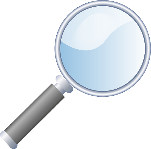 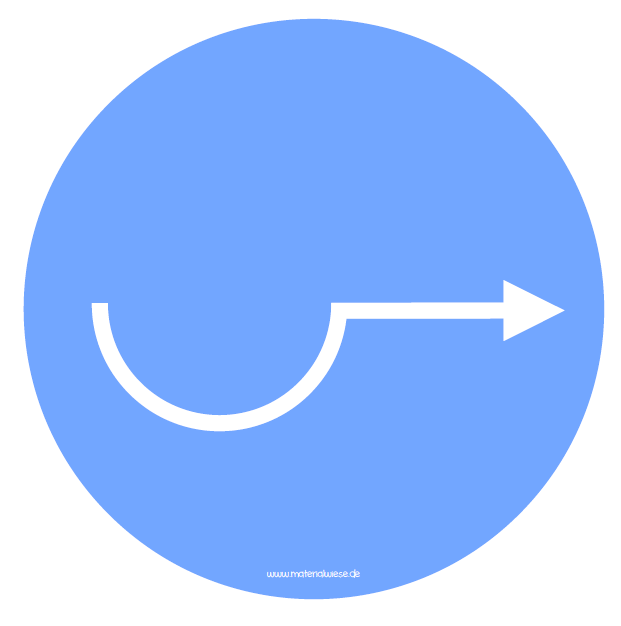 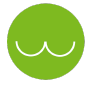 Bildquelle: Lupe: pixabay.de / Rechtschreibsymbole: materialwiese.deausgeschnittenes WortBeweiswortausgeschnittenes WortSchreibweise mit Silbenbögen und KönigenFreuntFreundMutterMuterHantHandKorbKorpLaubLauphepthebt